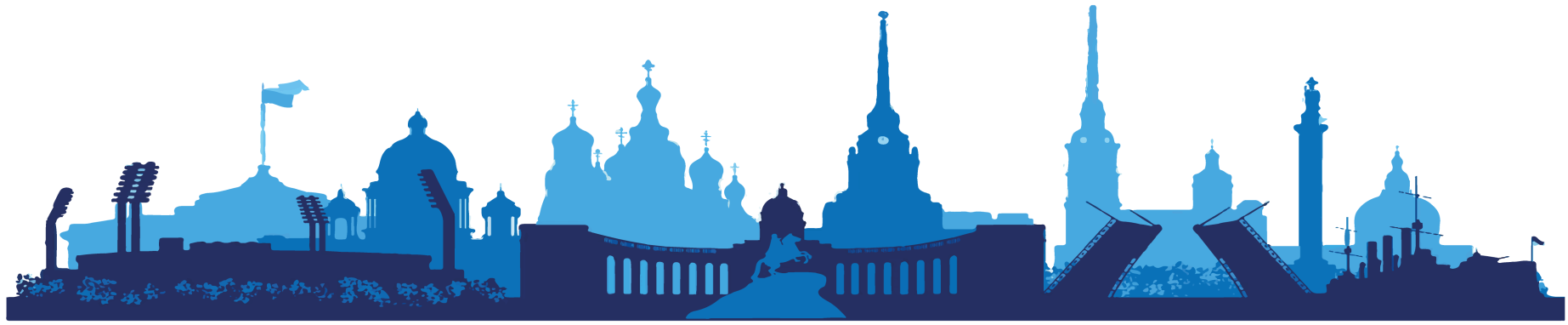 ООО ТК «СЕЛЕНА» оставляет за собой право изменять порядок и время проведения экскурсий, а так же замена их на равноценные!Туристам необходимо иметь с собой: паспорт/свидетельство о рождении, полис ОМССтоимость тура на 1 человека при размещении в 2-х местном классик номере отеля «Русь» 4*  и стандартном номере отеля «Виктория» в Выборге- 36 500 руб.1 день1 деньВы приезжаете в гостиницу самостоятельно.Трансфер до гостиницы предоставляется за дополнительную плату и бронируется заранееС 11:00  до отъезда на программу в холле гостиницы Вас встречает представитель фирмы с табличкой .Он ответит на все интересующие Вас вопросы, выдаст уточненные программы тура и предложит дополнительные экскурсии, которые Вы можете приобрести по желанию.Гарантированное размещение в гостинице после 14.00. Свои вещи Вы можете оставить бесплатно в комнате багажа гостиницы.13:00Отъезд от гостиницы на автобусе.Автобусная обзорная экскурсия по Санкт-ПетербургуЧто может быть прекрасней Петербурга? Торжественная красота величавой Невы, малых рек и каналов, многочисленные мосты, связывающие острова, великолепная панорама Стрелки Васильевского острова, дворцы, соборы, площади - все это создает неповторимый образ Северной Венеции. Во время обзорной экскурсии Вы увидите не только основные архитектурные шедевры Санкт-Петербурга, но и посетите величественный и монументальный Исаакиевский собор.Экскурсия в Исаакиевский собор
Исаакиевский собор - шедевр мировой архитектуры, который является четвертым по величине церковным сооружением в мире. В ходе экскурсии Вы узнаете, почему его строили четыре раза и почему он так тесно связан с именем основателя нашего города императора Петра I. Роскошный интерьер собора поражает воображение – эффектное сочетание позолоты, цветного стекла, лазурита и малахита, картины и мозаики известных художников, статуи и скульптурные группы. Собор перестраивали, закрывали, на его колоннах остались шрамы от фашистских снарядов… Но смуглое золото его куполов по-прежнему сияет на петербургском небосклоне.Место окончания программы: гостиница. Продолжительность программы: ~ 5 часов 2 день2 деньЗавтрак в гостинице.09:00Встреча с экскурсоводом в холле гостиницы.Автобусная экскурсия «Блистательный Санкт-Петербург»
Экскурсия представляет город, как единый организм, где гранитная оправа рек и каналов, золотое сияние шпилей и куполов, каменное убранство великокняжеских дворцов и многочисленных храмов создают неповторимый образ блистательной Северной столицы.Экскурсия в Эрмитаж
Эрмитаж занимает совершенно особое место среди художественных музеев мира. Он начинался как личное собрание императрицы Екатерины II и долгое время оставался закрытым для широкой публики. В середине XIX века музей стал публичным. Сейчас его коллекции насчитывают более 3,5 миллионов экспонатов. Среди них шедевры Леонардо да Винчи, Рембрандта, полотна импрессионистов, античная скульптура, египетские древности, настоящая мумия и многое другое.Теплоходная прогулка «Северные острова дельты Невы»
Водная прогулка «Северные острова дельты Невы» на двухпалубном теплоходе – это один из самых популярных городских маршрутов. За одно путешествие вы сможете увидеть и исторический центр Петербурга с его главными символами – Зимним дворцом, Петропавловской крепостью, Стрелкой Васильевского острова, и ультрасовременные здания новейшей истории города – стадион Газпром Арена в виде летающей тарелки и самый высокий небоскреб Европы Лахта-центр.Комфортабельный теплоход порадует путешественников большой прогулочной палубой с обзорным видом. На борту теплохода работает ресторан с авторским меню от шеф-повара: вы можете заказать полноценный обед, легкий салатик или капучино с десертом, чтобы сделать свое путешествие еще приятней.Место окончания программы: причал (ближайшая ст. метро «Адмиралтейская»). Продолжительность программы: ~ 5 часов3  день3  деньЗавтрак в гостинице.08:00Переезд в Выборг (136 км)Прогулка по территории Выборгского замка
Вы посетите территорию Выборгского замка - основанного в 1293 г., во время третьего шведского Крестового похода. Замок построен по средневековым канонам, когда артиллерия еще не использовалась на поле боя, а главной военной силой были конные рыцари.Обзорная экскурсия по Старому городу, во время которой Вы не спеша пройдете по узким мощеным улочкам и старинным площадям, увидите военные укреплениия XIII – XIX вв., полюбуетесь «каскадом площадей»: Соборной – Пионерской – Рыночной, осмотрите памятник Торгельсу Кнутссону.Театрализованная программа «В гостях у купчихи Каарине»
Вас ждет путешествие в Выборг, в 1557 год. Купчиха Каарина со своим помощником Гансом под сводами Ганзейского двора расскажут вам о своих торговых делах, о Выборге, заключат с вами торговый договор, угостят душистым чаем! Вас ждут яркие впечатления от настоящего путешествия в Выборг XVI века, знакомство с купеческой жизнью средневекового города, житейскими хитростями, байками и бытом.14:00Обед в кафе г. Выборг15:30Экскурсия по парку Монрепо
После обеда Вы сможете полюбоваться красотами Парка Монрепо, что переводится как «мое отдохновение». В уникальном скальном пейзажном парке эпохи романтизма, воплотившем в себе всю природу Карельского перешейка, любили бывать многие известные россияне и члены императорской семьи.18:00Ориентировочное время прибытия в гостиницу Выборга. Размещение. Свободное время.19:00Экскурсия «Подземный город» с дегустацией пива!*
*По желанию за доп. плату (бронируется заранее) - 1100 руб./взр. и 550 руб./шк.до 17 лет включительно
Путешествие по прорубленным в скальных породах ходам приоткроет Вам завесу тайны. Пока исследователи не пришли к единому мнению о том, насколько разветвленной была сеть подземных галерей древнего Выборга. Сегодня Вы посмотрите на единственный доступный сегмент - под массивом Выборгского пивоваренного завода. Экскурсия включает дегустацию пива в декорациях старинных погребов!
Важно! Температура в погребах в летнее время держится у отметки +6 — +8°С, одевайтесь теплее.4  день4  деньЗавтрак в гостиницеОсвобождение номеров. 07:30Выезд в Карелию (285 км).
Остановка у крепости Корела
Знакомство с северным краем начнется с крепости в городе Приозерск на месте старинного поселения, упомянутого в летописях как Корела. Затем Вы отправитесь в Северное Приладожье, в город Сортавала.Трассовая экскурсия о Карелии
Во время трассовой экскурсии Вы узнаете об одной из красивейших трасс Ленинградской области и республики Карелия, услышите рассказ о древней истории Карельского перешейка и его удивительной природе.13:00Обед в кафе г. СортавалаОстановка у водопадов Ахвенкоски
Входной билет на экотропу приобретается по желанию на месте за дополнительную плату (взрослый - 400 руб., школьник - 300 руб.)
После обеда в кафе мы сделаем остановку в живописном месте - водопады Ахвенкоски. Система не замерзающих даже зимой каскадов на реке Тохмайоки стала знаменитой после выхода на экраны фильма «А зори здесь тихие». Сегодня водопады - одна из самых популярных фотозон в Карелии.15:30Экскурсия в горный парк «Рускеала» (Мраморный каньон)
Горный парк «Рускеала» - еще одна жемчужина карельской природы. Основная достопримечательность - знаменитый своей красотой рукотворный Мраморный каньон. Огромная чаша из белого камня, вырубленная рукой человека в скальной породе, наполовину наполнена водой изумрудного оттенка. Именно отсюда доставляли мрамор для Мраморного и Мариинского дворцов, Исаакиевского собора.
После экскурсии у Вас будет свободное время для самостоятельной прогулки по горному парку. перешейка, любили бывать многие известные россияне и члены императорской семьи17:00Выезд из горного парка «Рускеала» на ретропоезде (за дополнительную плату)*
Билеты на ретропоезд «Рускеальский экспресс» приобретаются заранее самостоятельно. Прибытие поезда на ж/д вокзал г. Сортавала в 18:10.
По желанию Вы можете завершить вашу экскурсию в парке отправлением на ретропоезде до города Сортавала, где Вас уже заберет наш автобус до Санкт-Петербурга. На сегодняшний день это единственный в России ежедневный поезд на паровозной тяге, интерьер которого выполнен в стиле «Николаевского экспресса». Антураж позволит вам насладиться атмосферой эпохи императорской России, прикоснуться к истории и сделать необычные фотографии.
*Обратите внимание, что выбирая вариант путешествия на ретропоезде, свободное время в парке сокращается.17:30Выезд из горного парка «Рускеала» на автобусе в Санкт-Петербург (310 км.)
Техническая остановка на ж/д вокзале г. СортавалаПосещение фирменного магазина форелевого хозяйства
Мы сделаем остановку у фирменного магазина форелевого хозяйства, чтобы все желающие смогли попробовать и приобрести рыбные карельские деликатесы с фермерского хозяйства.

Позднее возвращение в Санкт-Петербург. Размещение в гостинице.5  день5  деньЗавтрак в гостинице.09:00Встреча с экскурсоводом в холле гостиницы.
Автобусная экскурсия в Петергоф «Там блещут серебром фонтаны…»
Экскурсия подарит Вам незабываемую встречу с одной из самых известных пригородных императорских резиденций. Дорога, которая приведет нас в Петергоф, до сих пор бережно хранит следы ушедших веков. Сохранившиеся памятники и усадьбы воссоздают атмосферу дачной жизни России конца XIX – начала XX века.Экскурсия по Парку фонтанов Петергофа
Нижний парк имеет площадь 102 га и протянулся более чем на 2 километра вдоль берега Финского залива. Для того, чтобы превратить пустынный болотистый берег Финского залива в роскошный парк с фонтанами и каскадами, потребовались невероятные усилия. Причем, все работы выполнялись вручную – были завезены тонны плодородной земли, высажены декоративные деревья и кустарники, которые смогли прижиться в холодном северном климате. Петергоф – столица фонтанов, волшебный сад с дворцом, увенчанным стоящей на крыше золотой вазой. Его подножием служит Большой каскад – невероятная водная феерия с фонтанами и скульптурами. Струя самого знаменитого фонтана «Самсон» взметается на высоту семиэтажного дома. По пышности и богатству оформления Петергоф превзошел свой прототип – французский Версаль и стал самым ярким дворцовым ансамблем в Европе.Место окончания программы: станция метро «Площадь Восстания». Продолжительность программы: ~ 7 часов6 день6 деньЗавтрак в гостинице.До 12:00Освобождение номеров. Освобождение номеров до 12.00. Выезд из гостиницы самостоятельно.Свободный день.В стоимость тура включено:проживание в выбранной гостинице;завтраки в гостинице, 1 обед в Выборге, 1 обед в Сортавале;экскурсионное обслуживание;входные билеты в объекты показа по программе; автобус по программе;Оплачивается дополнительно:встреча (или проводы) на вокзале или в аэропорту;доплата для иностранных туристов;проезд на общественном транспорте;услуги камеры хранения на вокзале.авиаперелет или ж/д переезд Краснодар – Санкт-Петербург – Краснодар (билеты можно приобрести в нашем офисе)